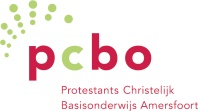 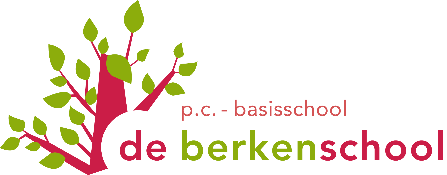 Voor administratie: ingevoerd ParnasSys d.d.: …………./ …………./…………. Gegevens kind:Gegevens ouder / verzorger ( 1 )	Gegevens ouder / verzorger ( 2 )Heeft u al een kennismakingsgesprek en/of rondleiding gehad op onze school?O ja        O nee          Zo nee, dan nemen wij graag contact met u op voor een kennismaking.VOORAANMELD FORMULIER NIEUWE LEERLING Het formulier kunt u opsturen naar admin.berkenschool@pcboamersfoort.nl of langsbrengen op de Berkenschool.Achternaam: Voornamen:Roepnaam:Geslacht: M / VAdres:Postcode:Woonplaats:Geboortedatum:Eventuele broertje(s) / zusje(s):Roepnaam:Geslacht: M / VGeboortedatum:Achternaam:Achternaam:Voorletters:Voorletters:Geslacht: M / VGeslacht: M / VRelatie tot kind:Relatie tot kind:Telefoon vast:Telefoon vast:Telefoon mobiel:Telefoon mobiel:Telefoon werk:Telefoon werk:E-mailadres:E-mailadres: